Name __________________										      Period ___My Proficiency ScaleSocial Studies: World CulturesChapter 10: The Ancient GreeksSocial Studies: World CulturesChapter 10: The Ancient GreeksWhat is your proof?Score 4.0I can…______  Role play a Greek settler and evaluate different sites for settlement 
               based on research and discussion.Ask the Oracle (small in-class group project) - Create illustrated map and skitScore 3.0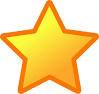 I can…_____  Analyze causes and effects in early Greek history._____  Compare and contrast Sparta and Athens._____  Distinguish the rights, roles, and status of different groups in ancient 
             Greece.
Primary Source AnalysisUnit AssessmentGraphic OrganizersClass Debates/discussionsScore 2.0I can…_____  Define key terms, people, places, and events in early Greek history._____  Explain the effects of geography on Greek character and culture._____  Sequence events leading up to the development of the polis._____  Identify important ideas and details about Greek colonization and 
             trade._____  Summarize different aspects of government in Athens._____  Identify facts and suggest opinions about Athenian democracy._____  Develop awareness of Sparta’s culture.Guided NotesQuizzesWorksheets/Journal activitiesQuizletMap activitiesScore 1.0With help, partial success at score 2.0 contentScore 0
Even with help, no success.